Publicado en Llívia el 24/09/2021 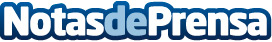 Edu Vidal, 20 años al frente del Hotel Esquirol de LlíviaEl alojamiento turístico, que forma parte de la cadena Hotusa, es uno de los hoteles de referencia en La Cerdanya desde que abriera sus puertas en el año 1985Datos de contacto:EDEON MARKETING SLComunicación · Diseño · Marketing931929647Nota de prensa publicada en: https://www.notasdeprensa.es/edu-vidal-20-anos-al-frente-del-hotel-esquirol Categorias: Viaje Comunicación Entretenimiento Turismo Emprendedores http://www.notasdeprensa.es